Read and complete.She  	wears	 a uniform.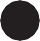 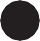 She doesn’t drive a 		. She 	in a shop.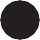 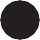 Order and write.Name:   	Class:	 	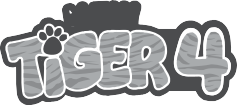 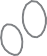 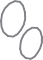 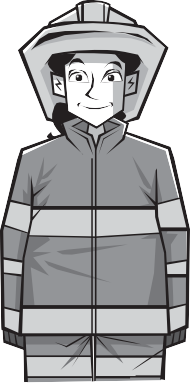 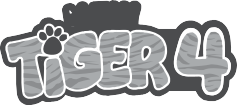 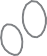 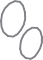 She 	people. She works in a 		. She 	a dog.She’s a firefighter.work in / Does she / a library?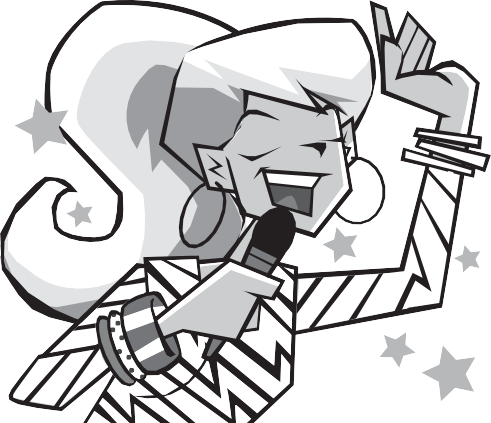 _Does she work in a library?	work / with animals? / Does sheIs / a pop star? / sheRead the notes and write your project.My NotesJobs and routinesthe person: My mother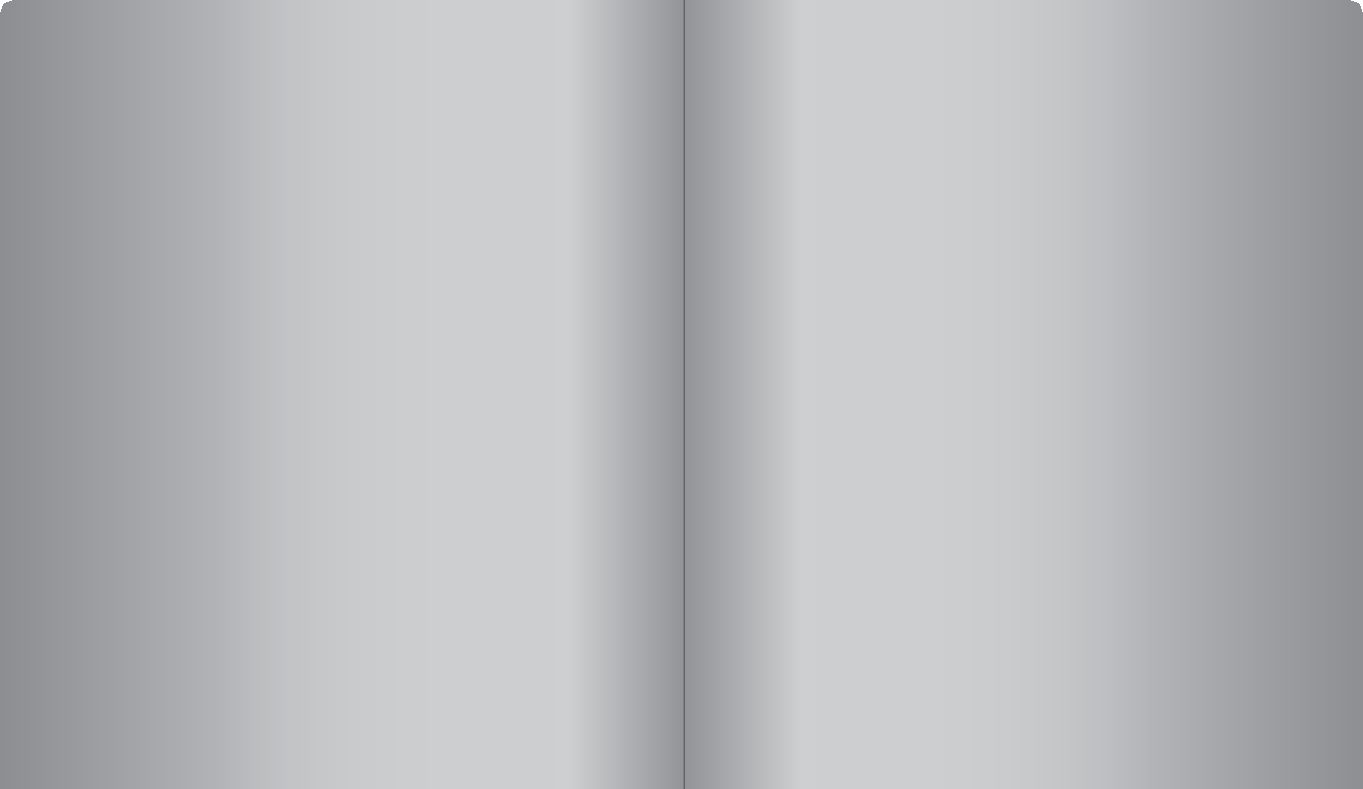 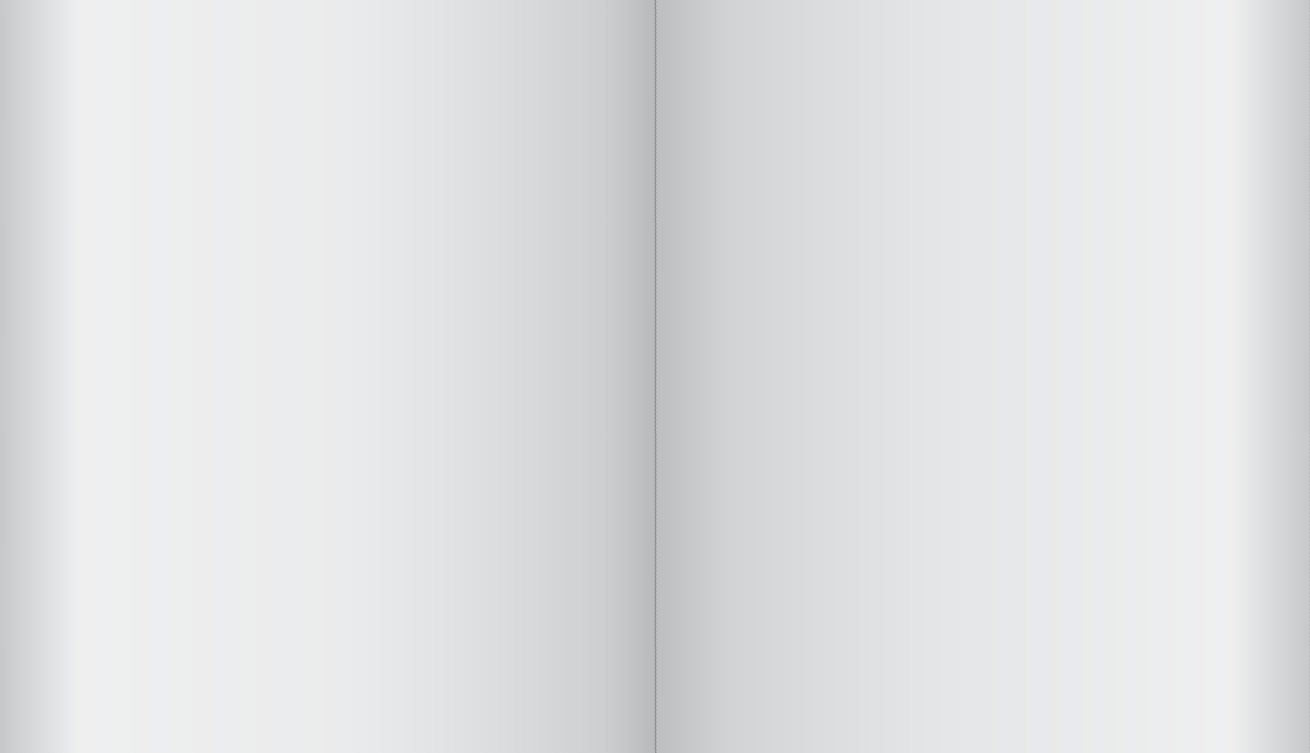 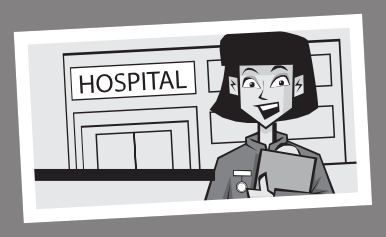 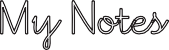 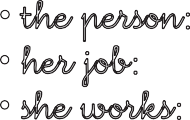 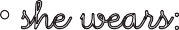 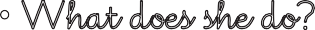 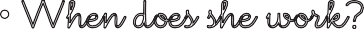 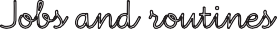 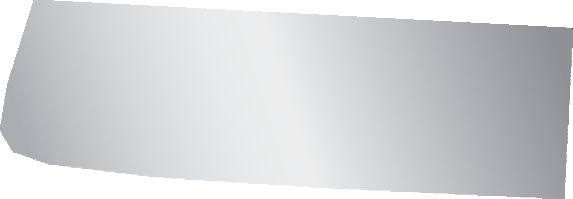 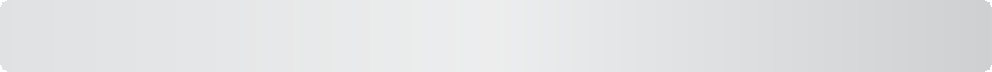 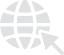 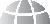 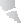 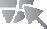 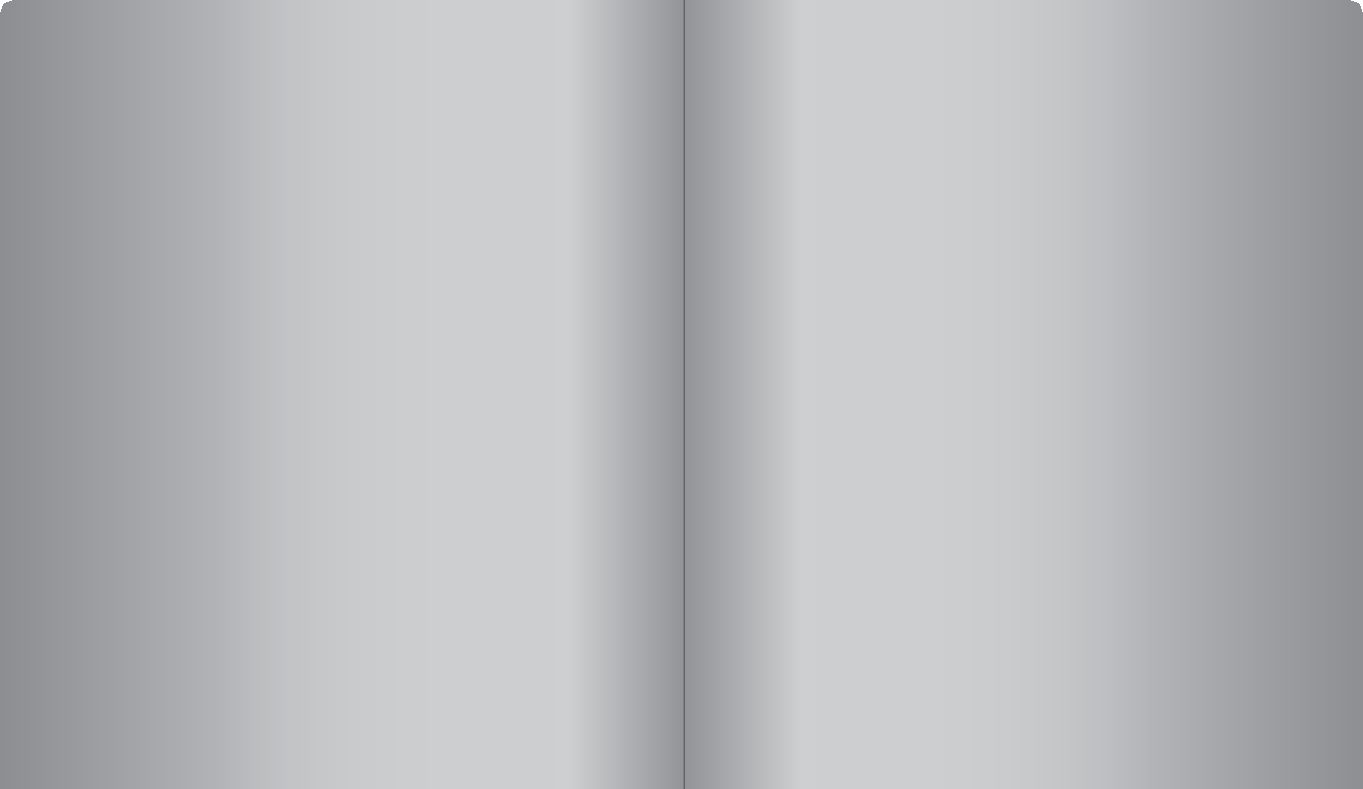 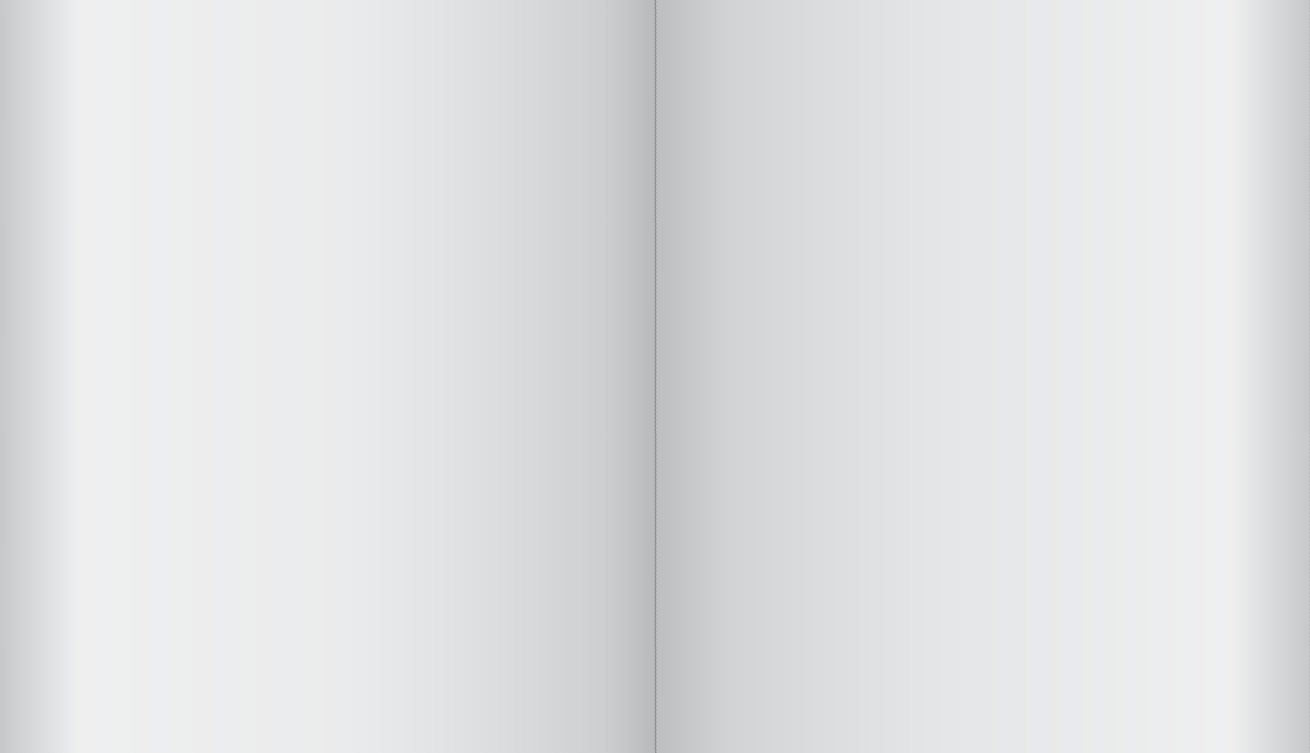 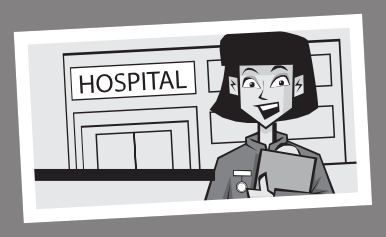 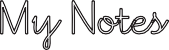 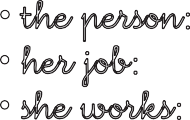 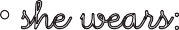 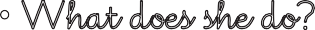 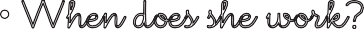 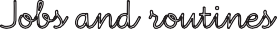 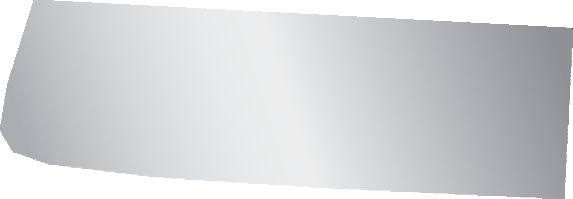 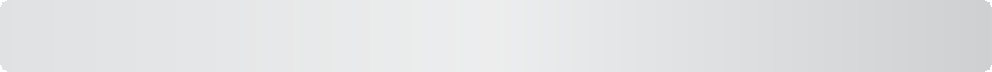 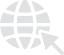 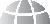 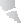 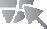 her job: a nurseshe works: in a hospitalshe wears: a uniformWhat does she do? helps peopleWhen does she work? Monday - FridayMyShe works She wears SheShe works from tois a	.....